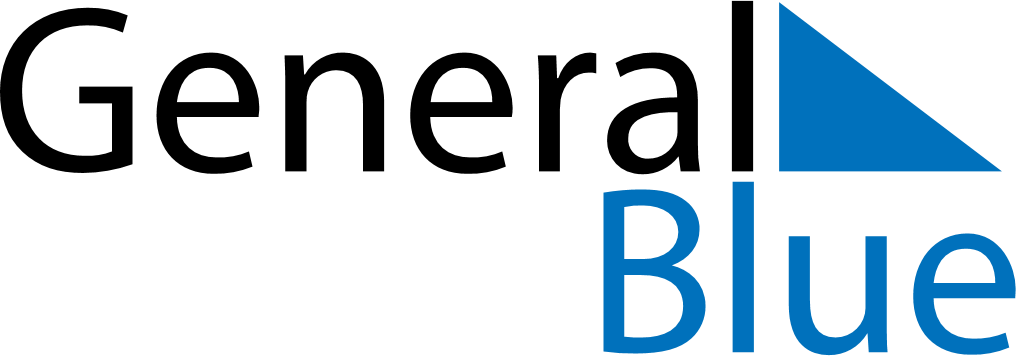 January 2023January 2023January 2023January 2023ArmeniaArmeniaArmeniaMondayTuesdayWednesdayThursdayFridaySaturdaySaturdaySunday1New Year’s Day23456778Pre-Christmas holidaysChristmas Day91011121314141516171819202121222324252627282829Army DayArmy Day3031